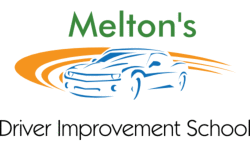 www.meltonsdriving.comHome Office:1908 Bellevue Rd. 
Dublin, GA 31021(478) 274-8986
9 AM – 5PM Monday, Wednesday, & FridayRisk Reduction Course Information:Class consists of 20 hours of alcohol and drug abuse education as required by Georgia Law.  The curriculum is Prime for Life ® from Prevention Research Institute and is the only approved curriculum allowed by Georgia law.  The program educates clients better understand alcoholism and drug addiction as a lifestyle related health problem and how to manage the risk of future problems.Swainsboro Office:317 S. Coleman St.
 Swainsboro, GA 30401(478) 289-7739
12 PM – 5 PM ThursdaysThe fees for the course are mandated by law and may not be changed:Assessment fee:	  	$ 100.00Course fee:  		$ 260.00TOTAL:       		$ 360.00Payment of all required fees must be made before services can be rendered.  The assessment must be completed prior to beginning the class.  Assessment results are provided during class.  All information you provide is confidential.        Defensive Driving Class 
                            Dublin Office Only                  $95/Pre-registration suggestedTraffic offenses that do not involve alcohol or drugs including reduction of points will require a Defensive Driving certificate.  Please contact the Georgia DDS for your specific reinstatement requirements at 678-413-8400. Insurance discount $40; check with your agent to see if you qualify.DAYDATETIMEOctoberSat39 am-6 pmSun49 am-6 pmMon56 pm-10 pmNovemberSat79 am-6 pmSun89 am-6 pmMon96 pm-10 pmDecemberSat59 am-6 pmSun69 am-6 pmMon76 pm-10 pmDAYDATETIMEOctoberSat249 am-6 pmSun259 am-6 pmMon266 pm-10 pmNovemberSat219 am-6 pmSun229 am-6 pmMon236 pm-10 pmDecemberSat199 am-6 pmSun209 am-6 pmMon216 pm-10 pmDAYDATETIMEOctoberSat109 am-4 pmNovemberSat149 am-4 pmDecemberSat129 am-4 pm